УтверждаюДиректор МБОУ «СОШ № 6» с. Еленовское____________ /М.К. Атажахова/«11» января 2022 г.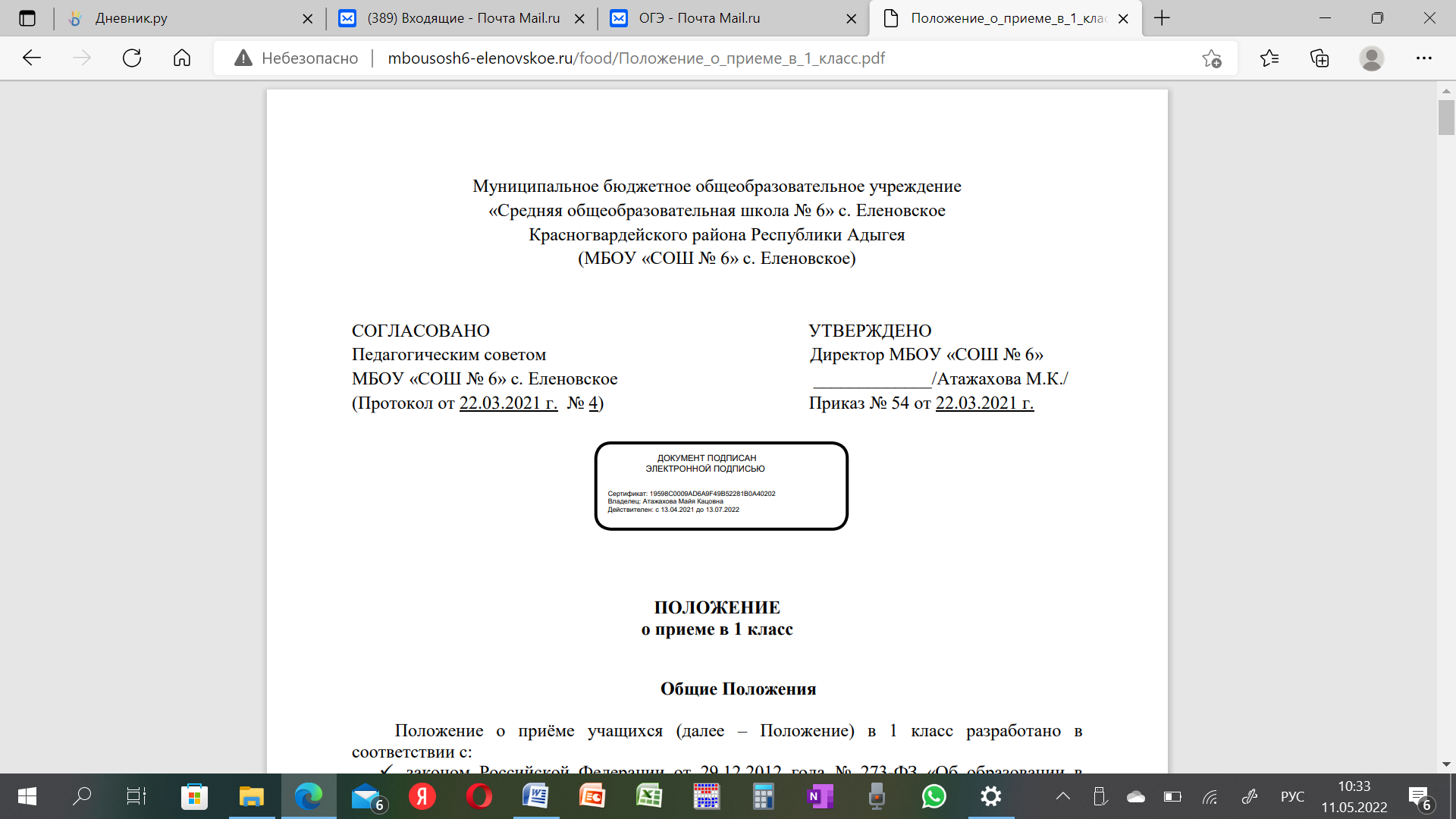 План мероприятий методического объединения учителей естественно-математического цикла МБОУ « СОШ № 6» с. Еленовское по введению и реализации обновленных ФГОС ОООна 2022 г. Руководитель МО учителей ЕМЦ: Башко И.Н.№МероприятияСроки исполненияСроки исполненияСроки исполненияОтветственные1. Организационное обеспечение постепенного перехода на обучениепо обновленным ФГОС ООО1. Организационное обеспечение постепенного перехода на обучениепо обновленным ФГОС ООО1. Организационное обеспечение постепенного перехода на обучениепо обновленным ФГОС ООО1. Организационное обеспечение постепенного перехода на обучениепо обновленным ФГОС ООО1. Организационное обеспечение постепенного перехода на обучениепо обновленным ФГОС ООО1. Организационное обеспечение постепенного перехода на обучениепо обновленным ФГОС ООО1Проведение классного родительского собрания в 5-9 классах, посвященному обучению по обновлённым ФГОС ООО март-май 2022 г.классные руководителиклассные руководители2Проведение просветительских мероприятий, направленных на повышение компетентности педагогов образовательной организации и родителей обучающихсяянварь-декабрь 2022 г.учителя-предметникиучителя-предметники3Комплектование библиотеки УМК по всем предметам учебных планов ЕМЦ для реализации новых ФГОС ООО  в соответствии с Федеральным перечнем учебниковдо 1 сентября 2023 г.библиотекарьбиблиотекарь2. Нормативное обеспечение постепенного перехода на обучение по обновленным ФГОС ООО2. Нормативное обеспечение постепенного перехода на обучение по обновленным ФГОС ООО2. Нормативное обеспечение постепенного перехода на обучение по обновленным ФГОС ООО2. Нормативное обеспечение постепенного перехода на обучение по обновленным ФГОС ООО4Изучение нормативных документов федерального, регионального уровня, регламентирующих введение новых ФГОС ООО январь-декабрь  2022 г.учителя-предметники5Обсуждение документа: Приказ № 287 от 31 мая 2021 г. «Об утверждении федерального государственного образовательного стандарта ООО»февраль  2022 г.МО учителей ЕМЦ6Ознакомление с локальным актом образовательной организации, который регламентирует разработку рабочей программы (ООП) ООО май 2022 г.МО учителей ЕМЦ7Самообразование по теме: «Обновлённые ФГОС ООО: содержание, механизмы реализации».февраль 2022 г.учителя-предметники8Обсуждение на заседании МО учителей 5-9 классов  ЕМЦ «Механизмы обеспечения вариативности образовательной программы, предусмотренный ФГОС ООО»март 2022 г.учителя-предметники9Круглый стол «Методологическая основа обновлённых ФГОС ООО к требованиям и результатам освоения программ »апрель 2022 г.МО учителей ЕМЦ10Самообразование по теме: «Проектная деятельность в обновлённых ФГОС»апрель 2022 г.учителя-предметники 11Просмотр и обсуждение серии методических видеоуроков «Как сделать урок воспитывающим?» от ФГБНУ «Института стратегии развития образования Российской Академии образования» (ФГБНУ «ИСРО РАО»)январь-декабрь 2022 г.МО учителей ЕМЦ12Обсуждение «Современное учебное занятие в условиях введения обновлённых ФГОС ООО»апрель 2022 г.МО учителей ЕМЦ13Самообразование по теме «Базовые образовательные технологии»май  2022 г.учителя-предметники14Изучение обновлённого ФГОС ООО 2021 на заседании МОянварь 2022 г.учителя-предметники15Изучение примерных рабочих программ ООО (математика, физика, химия, география, химия)январь-май 2022гучителя-предметники16Круглый стол. Обсуждение «Примерная рабочая программа по предмету: структура и содержание»март 2022 г.МО учителей ЕМЦ17Как составить рабочую программу по новым ФГОС ООО. Научно-методическое сопровождение ФГОС: конструктор рабочих программ (единая схема для составления рабочей программы)март 2022 г.МО учителей ЕМЦ18Разработка и утверждение рабочих программ учителей – предметников ЕМЦ по учебным предметам, учебным курсам (в том числе и внеурочной деятельности) и учебным модулям учебного плана для 5-ого  класса на 2022-2023 учебный год в соответствии с требованиями новых ФГОС ОООмай – август 2022г.МО учителей ЕМЦ3. Методическое обеспечение постепенного перехода на обучение по новым ФГОСНОО и ФГОС ООО 3. Методическое обеспечение постепенного перехода на обучение по новым ФГОСНОО и ФГОС ООО 3. Методическое обеспечение постепенного перехода на обучение по новым ФГОСНОО и ФГОС ООО 3. Методическое обеспечение постепенного перехода на обучение по новым ФГОСНОО и ФГОС ООО 3. Методическое обеспечение постепенного перехода на обучение по новым ФГОСНОО и ФГОС ООО 20Разработка 	плана методической работы, обеспечивающей сопровождение постепенного перехода на обучение по новым ФГОС ООО август 2022 г.учителя-предметникиучителя-предметники 21Изучение нормативных документов по переходу на новые ФГОС ОООВ течение2022 г.в соответствиис планами МОМО учителей ЕМЦ 22Обеспечение консультационной методической поддержки педагогов по вопросам реализации ООП ООО по новым ФГОС ООО январь-декабрь2022 г.Зам. директора по УВР,учителя-предметникиЗам. директора по УВР,учителя-предметники4. Кадровое обеспечение постепенного перехода на обучение по новым ФГОС НОО и ФГОС ООО 4. Кадровое обеспечение постепенного перехода на обучение по новым ФГОС НОО и ФГОС ООО 4. Кадровое обеспечение постепенного перехода на обучение по новым ФГОС НОО и ФГОС ООО 4. Кадровое обеспечение постепенного перехода на обучение по новым ФГОС НОО и ФГОС ООО 23Диагностика образовательных потребностей и профессиональных затруднений учителей –предметников ЕМЦ  образовательной организации 	в условиях постепенного перехода на обучение по новым ФГОС ОООянварь 2022 г.Зам. директора по УВР Потрясова Т.В.24Курсовая подготовка повышения квалификации учителей естественно-математического цикла,  реализующих ООП ООО по обновленгым ФГОС ежегодноучителя-предметники5. Информационное обеспечение постепенного перехода на обучение по новым ФГОС НОО и ФГОС ООО 5. Информационное обеспечение постепенного перехода на обучение по новым ФГОС НОО и ФГОС ООО 5. Информационное обеспечение постепенного перехода на обучение по новым ФГОС НОО и ФГОС ООО 5. Информационное обеспечение постепенного перехода на обучение по новым ФГОС НОО и ФГОС ООО 25Информирование родительской общественности о постепенном переходе на обучение по новым ФГОС ОООЕжеквартально в течение 2022 годаучителя-предметники26Изучение и формирование мнения родителей о постепенном переходе на обучение по обновленным ФГОС ООО, представление результатовЕжеквартально в течение 2022 годаучителя-предметники,педагог – психолог